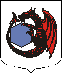 МУНИЦИПАЛЬНОЕ ОБРАЗОВАНИЕ«КУЗЬМОЛОВСКОЕ ГОРОДСКОЕ ПОСЕЛЕНИЕ»ВСЕВОЛОЖСКОГО МУНИЦИПАЛЬНОГО РАЙОНАЛЕНИНГРАДСКОЙ ОБЛАСТИА Д М И Н И С Т Р А Ц И ЯП О С Т А Н О В Л Е Н И Е16.12.2022_	№251г.п. КузьмоловскийОб утверждении муниципальной программы «Обеспечение устойчивого функционирования и развития жилищно-коммунальной инфраструктуры на территории муниципального образования «Кузьмоловское городское поселение» Всеволожского муниципального района Ленинградской области на 2023-2025 годы»В соответствии с Федеральным законом от 06.10.2003 № 131-ФЗ «Об общих принципах организации местного самоуправления в Российской Федерации», Уставом МО «Кузьмоловское ГП», постановлением администрации от 24.11.2020 № 155 «Об утверждении Порядка разработки, реализации и оценки эффективности муниципальных программ муниципального образования «Кузьмоловское городское поселение» Всеволожского муниципального района Ленинградской области», администрация муниципального образования «Кузьмоловское городское поселение» Всеволожского муниципального района Ленинградской областиПОСТАНОВЛЯЕТ:Утвердить муниципальную программу «Обеспечение устойчивого функционирования и развития жилищно-коммунальной инфраструктуры на территории муниципального образования «Кузьмоловское городское поселение» Всеволожского муниципального района Ленинградской области на 2023-2025 годы», согласно приложению.Постановление от 13 октября 2021 года №122 «Об утверждении муниципальной программы «Обеспечение устойчивого функционирования и развития жилищно-коммунальной инфраструктуры на территории муниципального образования «Кузьмоловское городское поселение» Всеволожского муниципального района Ленинградской области на 2022-2024 годы» считать утратившим силу с 01 января 2023 года.Настоящее постановление подлежит официальному опубликованию в газете «Кузьмоловский вестник».Настоящее постановление вступает в силу со дня его официального опубликования и распространяет свое действие на правоотношения, возникшие с 1 января 2023 года.Контроль исполнения настоящего постановления оставляю за собой.Глава администрации                                                                                        Д.В.КобзевПриложениек постановлению администрацииМО «Кузьмоловское ГП»от 16.12.2022 №251Муниципальная программа «Обеспечение устойчивого функционирования и развития жилищно-коммунальной инфраструктуры на территории муниципального образования «Кузьмоловское городское поселение» Всеволожского муниципального района Ленинградской области на 2023-2025 годы»ПАСПОРТмуниципальной программы«Обеспечение устойчивого функционирования и развития жилищно-коммунальной инфраструктуры на территории муниципального образования «Кузьмоловское городское поселение» Всеволожского муниципального района Ленинградской области на 2023-2025 годы»Характеристика текущего состояния с указанием основных проблем сферы развития жилищно-коммунального хозяйства  «Кузьмоловское ГП»	Инженерные сети теплоснабжения, холодного и горячего водоснабжения, водоотведения на территории населенных пунктов частично находятся в изношенном состоянии и не соответствуют техническим требованиям, в связи, с чем возникают аварийные ситуации на сетях.
        Общая протяженность сетей на территории МО «Кузьмоловское городское поселение»: водопроводных сетей – 14,368 км; тепловых сетей 44,812 км; канализационных сетей – 16,736 км; электрических сетей – 26,6 км.        Под системой инженерно-коммунальной инфраструктуры настоящей государственной программы понимается комплекс технологически связанных между собой объектов и инженерных сооружений, предназначенных для осуществления поставок товаров и оказания услуг в сферах тепло-, электро-, газо-, водоснабжения, водоотведения и очистки сточных вод до точек подключения (технологического присоединения) к инженерным системам тепло- электро-, газо-, водоснабжения и водоотведения объектов капитального строительства.Высокий уровень износа сооружений и сетей практически по всем видам инженерной инфраструктуры обусловливает риск снижения качества и надежности обеспечения потребителей энергией и коммунальными ресурсами в долгосрочной перспективе.  В этой связи, необходимо проведение реконструкции систем коммунальной инфраструктуры опережающими темпами, с возможностью снижения показателя износа.Коммунальная инфраструктура муниципального образования «Кузьмоловское городское поселение» обладает следующими характеристиками. Водоснабжение муниципального образования «Кузьмоловское городское поселение» характеризуется следующими показателями:Источником централизованного водоснабжения г. п. Кузьмоловский и дер. Кузьмолово является Ладожское озеро. Водозаборные сооружения и насосная станция 1-го подъема расположены в районе пос. им. Морозова (бухта Петрокрепость), забор воды производится ООО «Аква Норд-Вест».Водопроводные очистные сооружения посёлка морально и физически устарели, износ сооружений составляет более 76,3% На ВОС не работает реагентное хозяйство с 2003 года. Насосная станция 3-го подъема построена в 1967 г., износ составляет 90%. Общая протяженность водопроводных сетей Кузьмоловского городского поселения составляет 14,625 км.Водопроводные сети в Кузьмоловском городском поселении проложены из чугунных, стальных и полиэтиленовых трубопроводов диаметром от 32 до 400 мм. Основные проблемы в водоснабжения:Водопроводная вода, подаваемая потребителям Кузьмоловского городского поселения, не соответствует требованиям СанПиН 2.1.4.1074-01 «Питьевая вода. Гигиенические требования к качеству воды централизованных систем питьевого водоснабжения. Контроль качества» и ГН 2.1.5.1315-03 «Предельно допустимые концентрации (ПДК) химических веществ в воде водных объектов хозяйственно-питьевого и культурно-бытового водопользования» по содержанию железа и мутности.Теплоснабжение муниципального образования «Кузьмоловское городское поселение» характеризуется следующими показателями:Централизованным теплоснабжением в Кузьмоловском городском поселении охвачено большинство жилых и общественных зданий. Основным источником тепловой энергии для нужд централизованного теплоснабжения городского поселения, отпуска тепла для жилых домов и объектов социально-бытового назначения муниципального образования Кузьмоловское городское поселение является газовая котельная № 18 эксплуатирующей организации ООО «ГТМ-теплосервис», спроектированная в 50-х годах прошлого столетия в качестве производственной котельной градообразующего предприятия ГИПХ. Котельная расположена в районе ст. Капитолово.Котельная в г.п. Кузьмоловский по назначению тепловой нагрузки относится к смешанному типу, являясь промышленно-отопительной.Трубопроводы тепловых сетей – подземные канальные и без канальные, надземные, год ввода в эксплуатацию – 1967 г. Общая протяженность трубопроводов тепловых сетей от котельных составляет 45113 м в двухтрубном исчислении. Режим работы сетей котельной – круглогодичный (отопление и ГВС). При отсутствии практической возможности и нецелесообразности использования в качестве источника централизованного теплоснабжения котельной №18, планируется производство работ по закрытию данной котельной в 2024 году.В связи с этим в 2022 году заключено концессионное соглашение на строительство новой (газовой) котельной мощностью 30 МВт в г.п.Кузьмоловский (участок №141), включая проектно-изыскательные работы. Ввод в эксплуатацию новой газовой котельной запланирован на 2023 год.Основные проблемы в теплоснабжении:Организации качественного теплоснабжения Кузьмоловского городского поселения присущи следующие проблемы:-	длительная эксплуатация магистральных и внутриквартальных тепловых сетей, и как следствие, значительный износ трубопроводов;-	коммунальные инженерные системы построены без учета современных требований к энергоэффективности;-	отсутствие приборов учета тепловой энергии у большинства потребителей.-	низкий КПД котельной №18, физическое и моральное старение и высокий процент износа оборудования котельных.Применяемые морально устаревшие технологии и оборудование не позволяют обеспечить требуемое качество поставляемых населению услуг теплоснабжения.Использование устаревших материалов, конструкций и трубопроводов в жилищном фонде приводит к повышенным потерям тепловой энергии, снижению температурного режима в жилых помещениях, повышению объемов водопотребления, снижению качества коммунальных услуг.Газоснабжение муниципального образования «Кузьмоловское городское поселение» характеризуется следующими показателями:В настоящее время газоснабжение природным сетевым газом Кузьмоловского городского поселения Всеволожского муниципального района (г. п. Кузьмоловский, дер. Куялово, дер. Кузьмолово) обеспечивается от существующей ГРС «Кузьмолово», расположенной на территории г. п. Кузьмоловский. Подвод природного газа к газораспределительной станции осуществляется по газопроводу – отводу от магистрального газопровода «Белоусово-Ленинград». Система газоснабжения природным сетевым газом в дер. Варкалово в настоящее время не развита.По данным администрации Кузьмоловского городского поселения количество газифицированных квартир в поселении составляет 3941, количество домовладений (г.п. Кузьмоловский (микрорайоны «Надежда» и «Небо»), дер. Куялово, дер. Кузьмолово) – 365.По прилегающей территории также проходит магистральный газопровод «Конная Лахта».Основные проблемы в газоснабжении:Система газоснабжение Кузьмоловского городского поселения развита на уровне показателей сопоставимых с другими муниципальными образованиями второго уровня в Ленинградской области. Объем газа, доступного для потребления, достаточен для развития территории поселения.Основная проблема – недостаточная развитость сетей для нужд нового строительства.Приоритеты и цели политики в сфере развития ЖКХ, описание основных целей и задач муниципальной программы, прогноз развития и планируемые показатели по итогам реализации муниципальной программыОсновными целями и приоритетами Программы являются:- обеспечение населения питьевой водой, соответствующей установленным санитарно-гигиеническим требованиям, в количестве, достаточном для удовлетворения жизненных потребностей и сохранения здоровья граждан;- улучшение комфортности проживания населения за счет повышения инженерного обустройства населенных пунктов и предоставления возможности использования природного газа для обеспечения предоставления коммунальных услуг надлежащего качества;- улучшение качества предоставления коммунальных услуг и повышение комфортности проживания населения за счет развития муниципальных объектов теплоснабжения - сохранение окружающей среды и объектов культурного наследия;- строительство новой (газовой) котельной мощностью 30 МВт в г.п.Кузьмоловский (участок №141), включая проектно-изыскательные работы (концессия).Прогноз конечных результатов муниципальной программы, характеризующие целевое состояние изменения состояния уровня качества жизни населения, социальной сферы, экономики общественной безопасности, степени реализации других общественно значимых интересов и потребностей в сфере ЖКХ Ожидаемыми результатами реализации Программы являются:- обеспечение устойчивого функционирования системы водоснабжения и водоотведения за счет замены ветхих участков трубопроводов; - обеспечение бесперебойного и надежного теплоснабжения и горячего водоснабжения многоквартирных жилых домов и развития объектов теплоснабжения и тепловых сетей, за счет строительства котельной; - обеспечение надежного и бесперебойного электроснабжения, расположенных на территории МО объектов уличного освещения за счет замены проводов на СИП, применения энергоэффективных, имеющих больший срок службы, электроприборов; - дальнейшее развитие системы газоснабжения населенных пунктов с целью планомерного снижения числа домов необеспеченных природным газом;- обеспечение жителей коммунальными услугами надлежащего качества в соответствии с Правилами предоставления коммунальных услуг гражданам, утвержденными постановлением Правительства РФ от 06.05.2011 № 354.Перечень целевых показателей муниципальной программыВ соответствии с приложением к муниципальной программе – исполнение утвержденных мероприятий. Сведения о показателях (индикаторах) программы и их значениях3.1. Обоснование состава и значений соответствующих целевых показателей муниципальной программы по этапам ее реализации и оценка влияния внешних факторов и условий на их достижениеВ рамках реализации программы «Обеспечение устойчивого функционирования и развития жилищно-коммунальной инфраструктуры МО «Кузьмоловское городское поселение» на 2023 - 2025 годы» оценка влияния внешних факторов, влияющих на достижение целевых показателей не требуется, в связи с их незначительностью в рамках производственного процесса, процесса строительства либо реконструкции.Выполнение мероприятий программы позволит:- обеспечить надежное теплоснабжение и горячее водоснабжение многоквартирных жилых домов в населенных пунктах за счет строительства новой (газовой) котельной мощностью 30МВт с сетями инженерно-технического обеспечения;- обеспечить надежное электроснабжение расположенных на территории МО объектов уличного освещения за счет замены проводов на СИБ, применения энергоэффективных, имеющих больший срок службы, электроприборов;- уменьшить технологические потери тепловой энергии по тепловым сетям, что повысит уровень подачи теплоснабжения;- добиться повышения качества предоставляемых жителям коммунальных услуг. 3.2. Информация по ресурсному обеспечению за счет средств областного бюджета Ленинградской области и прочих источников в разрезе программ, а также по годам реализации муниципальной программыВ рамках реализации программы «Обеспечение устойчивого функционирования и развития жилищно-коммунальной инфраструктуры МО «Кузьмоловское городское поселение» на 2023 - 2025 годы» предусмотреть финансирование.Объем бюджетных ассигнований Программы составляет в бюджете МО «Кузьмоловское городское поселение» 10 605,0 тыс. руб.,ОБ – 0,0 тыс. руб.МБ – 10 605,0 тыс. руб.в том числе по годам:2023 год МБ – 3 595,0 тыс. руб.,2024 год МБ – 3 505,0 тыс. руб., 2025 год МБ – 3 505,0 тыс. руб.План мероприятий5. Методика оценки эффективности муниципальной программыОценка эффективности реализации муниципальной программы производится администрацией МО «Кузьмоловское городское поселение», в соответствии  постановлением администрации муниципального образования «Кузьмоловское городское поселение» Всеволожского муниципального района Ленинградской области от 24.11.2020 № 155 «Об утверждении Порядка разработки, реализации и оценки эффективности муниципальных программ муниципального образования «Кузьмоловское городское поселение» Всеволожского муниципального района Ленинградской области».Эффективность реализации программы в целом оценивается по результатам достижения установленных значений каждого из основных показателей по годам по отношению к предыдущему году и нарастающим итогом к базовому году. 	Единица измерения может быть выражена в процентах, рублях, километрах и ином измерении.Значение индекса определяется путем соотношения показателя на начало реализации программы к показателю на отчетный период.Уровень эффективности определяется из следующих показателей индекса:-  при эффективности 90% и более - с высоким уровнем;-  при эффективности 70-90% - с удовлетворительным уровнем;-  при эффективности менее 70% - с неудовлетворительным уровнем.Полное наименование муниципальной программыМуниципальная программа «Обеспечение устойчивого функционирования и развития жилищно-коммунальной инфраструктуры на территории муниципального образования «Кузьмоловское городское поселение» Всеволожского муниципального района Ленинградской области на 2023-2025 годы» (далее - Программа)Муниципальная программа «Обеспечение устойчивого функционирования и развития жилищно-коммунальной инфраструктуры на территории муниципального образования «Кузьмоловское городское поселение» Всеволожского муниципального района Ленинградской области на 2023-2025 годы» (далее - Программа)Ответственный исполнитель муниципальной программыАдминистрация муниципального образования «Кузьмоловского городского поселения»Администрация муниципального образования «Кузьмоловского городского поселения»Соисполнители муниципальной программы Финансово-экономический отделФинансово-экономический отделУчастники муниципальной программыИсполнители работ по выполнению мероприятий отобранные в результате проведения конкурсных процедур, специалисты администрации МО «Кузьмоловское городское поселение»Исполнители работ по выполнению мероприятий отобранные в результате проведения конкурсных процедур, специалисты администрации МО «Кузьмоловское городское поселение»Подпрограммы муниципальной программыРазработка подпрограмм не требуетсяРазработка подпрограмм не требуетсяЦели муниципальной программыРазвитие и обеспечение устойчивого функционирования системы водоснабжения и водоотведения;Модернизация и развитие объектов теплоснабжения и электроснабжения, энергосбережение и повышение энергетической эффективности;Предупреждение ситуаций, связанных снарушением функционирования   объектовжилищно-коммунального хозяйства;  Улучшение санитарно-гигиенической обстановки в поселении;Развитие инженерной инфраструктуры системы газоснабжения.Развитие и обеспечение устойчивого функционирования системы водоснабжения и водоотведения;Модернизация и развитие объектов теплоснабжения и электроснабжения, энергосбережение и повышение энергетической эффективности;Предупреждение ситуаций, связанных снарушением функционирования   объектовжилищно-коммунального хозяйства;  Улучшение санитарно-гигиенической обстановки в поселении;Развитие инженерной инфраструктуры системы газоснабжения.Задачи муниципальной программЗамена ветхих и аварийных участков инженерных сетей теплоснабжения, водоснабжения и водоотведения.Проектирование, строительство сетей теплоснабжения, газоснабжения, водоснабжения и водоотведения населенных пунктов.Подготовка объектов инженерной инфраструктуры к эксплуатации в отопительный период.Замена ветхих и аварийных участков инженерных сетей теплоснабжения, водоснабжения и водоотведения.Проектирование, строительство сетей теплоснабжения, газоснабжения, водоснабжения и водоотведения населенных пунктов.Подготовка объектов инженерной инфраструктуры к эксплуатации в отопительный период.Целевые индикаторы и показатели муниципальной программыСнижение уровня износа объектов коммунальной инфраструктуры;Снижение показателя аварийности инженерных сетей: теплоснабжения, водоснабжения, водоотведения.Строительство новой газовой котельной.Увеличение доли населения природным газом.Снижение уровня износа объектов коммунальной инфраструктуры;Снижение показателя аварийности инженерных сетей: теплоснабжения, водоснабжения, водоотведения.Строительство новой газовой котельной.Увеличение доли населения природным газом.Этапы и сроки реализации муниципальной программы2023 - 2025 годы;2023 - 2025 годы;Объемы бюджетных ассигнований муниципальной программыОбъем бюджетных ассигнований Программы составляет в бюджете МО «Кузьмоловское городское поселение» – 10 605,0 тыс. руб.,ОБ – 0,0 тыс. руб.МБ – 10 605,0 тыс. руб.в том числе по годам:2023 год МБ – 3 595,0 тыс. руб.,2024 год МБ – 3 505,0 тыс. руб., 2025 год МБ – 3 505,0 тыс. руб.Ожидаемые результаты, реализации муниципальной программыПовышение энергетической эффективности инженерных систем теплоснабжения.Сокращение потерь энергоресурсов в инженерных сетях.Обеспечение жителей коммунальными услугами надлежащего качества в соответствии с правилами предоставления коммунальных услуг собственникам и пользователям помещений в многоквартирных домах.Обеспечение населенных пунктов природным газом.Повышение энергетической эффективности инженерных систем теплоснабжения.Сокращение потерь энергоресурсов в инженерных сетях.Обеспечение жителей коммунальными услугами надлежащего качества в соответствии с правилами предоставления коммунальных услуг собственникам и пользователям помещений в многоквартирных домах.Обеспечение населенных пунктов природным газом.N    п/пЦель программыЗадача программыПоказатель (индикатор), соответствующий задаче и целиЕд. измеренияЗначение показателей (индикаторов)Значение показателей (индикаторов)Значение показателей (индикаторов)Значение показателей (индикаторов)Значение показателей (индикаторов)N    п/пЦель программыЗадача программыПоказатель (индикатор), соответствующий задаче и целиЕд. измеренияБазовый период (2023 год)2023 год2024 год2025 год2026 год12345678910Администрация «МО Кузьмоловское ГП»Администрация «МО Кузьмоловское ГП»Администрация «МО Кузьмоловское ГП»Администрация «МО Кузьмоловское ГП»Администрация «МО Кузьмоловское ГП»Администрация «МО Кузьмоловское ГП»Администрация «МО Кузьмоловское ГП»Администрация «МО Кузьмоловское ГП»Администрация «МО Кузьмоловское ГП»Администрация «МО Кузьмоловское ГП»1.Строительство новой (газовой) котельной мощностью 30 МВт в г.п.Кузьмоловский (участок №141), включая проектно-изыскательные работы (концессия)Строительство и реконструкция тепловых сетей и сетей ГВСПротяженностьм772772429,6002.Замена участка теплотрассы от д.11 по ул.Победы до д.20 ул.Железнодорожная в г.п.Кузьмоловский Повышение подачи теплоснабженияПротяженностьм3153150003.Замена участка теплотрассы от д.23 до ТК-24, от д.3 до д.5 ул. Пионерская в г.п.Кузьмоловский Повышение подачи теплоснабженияПротяженностьм1761760004.Замена участка теплотрассы от ТК-34 до ТК-36 в г.п.Кузьмоловский Повышение подачи теплоснабженияПротяженностьм5805800005.Замена участка теплотрассы от ТК-29 до д.10А по ул.Железнодорожная в г.п.КузьмоловскийПовышение подачи теплоснабженияПротяженностьм1361360006.Замена участка трассы ГВС от ТК-34 до ТК-34 в г.п.КузьмоловскийПовышение подачи теплоснабженияПротяженностьм1681680007.Замена участка теплотрассы от ТК-38 до ТК-38 в г.п.КузьмоловскийПовышение подачи теплоснабженияПротяженностьм2142140008.Выполнение ремонтных работ тепловых сетей в г.п.Кузьмолоский Повышение подачи теплоснабженияПротяженностьм001500150009.Техническое обслуживание наружных газопроводов, оборудования и сооружений на газопроводах.ТО газопроводовКоличество устройствШт.23232323010.Проектирование и экспертиза объектов Подготовка документации для ремонта и строительстваКоличествоШт.4444011.Строительный надзор за объектами благоустройстваПодготовка документации для ремонта и строительстваКоличествоШт.4444012.Расходы на содержание объектов жилого фондаОплате взноса на капитальный ремонтКоличествоКв.м7373737376867636   0Наименование мероприятия программыГод реализацииСумма расходов (руб.)Сумма расходов (руб.)Сумма расходов (руб.)Сумма расходов (руб.)Ответственный исполнитель мероприятияНаименование мероприятия программыГод реализациивсегофедеральный бюджетобластной бюджетместный бюджетОтветственный исполнитель мероприятия1234567Администрация «МО Кузьмоловское ГП»Администрация «МО Кузьмоловское ГП»Администрация «МО Кузьмоловское ГП»Администрация «МО Кузьмоловское ГП»Администрация «МО Кузьмоловское ГП»Администрация «МО Кузьмоловское ГП»Администрация «МО Кузьмоловское ГП»Выполнение ремонтных работ тепловых сетей в г.п.Кузьмоловский Всеволожского муниципального района Ленинградской области2 000 000,00-0,002 000 000,00Администрация МО «Кузьмоловское ГП»Выполнение ремонтных работ тепловых сетей в г.п.Кузьмоловский Всеволожского муниципального района Ленинградской области20232 000 000,00-0,002 000 000,00Администрация МО «Кузьмоловское ГП»Выполнение ремонтных работ тепловых сетей в г.п.Кузьмоловский Всеволожского муниципального района Ленинградской области2 000 000,00-0,002 000 000,00Администрация МО «Кузьмоловское ГП»Выполнение ремонтных работ тепловых сетей в г.п.Кузьмоловский Всеволожского муниципального района Ленинградской области20242 000 000,00-0,002 000 000,00Администрация МО «Кузьмоловское ГП»Выполнение ремонтных работ тепловых сетей в г.п.Кузьмоловский Всеволожского муниципального района Ленинградской области2 000 000,00-0,002 000 000,00Администрация МО «Кузьмоловское ГП»Выполнение ремонтных работ тепловых сетей в г.п.Кузьмоловский Всеволожского муниципального района Ленинградской области20252 000 000,00-0,002 000 000,00Администрация МО «Кузьмоловское ГП»Проектирование и экспертиза объектов 200 000,00-0,00200 000,00Администрация МО «Кузьмоловское ГП»Проектирование и экспертиза объектов 2023200 000,00-0,00200 000,00Администрация МО «Кузьмоловское ГП»Проектирование и экспертиза объектов 200 000,00-0,00200 000,00Администрация МО «Кузьмоловское ГП»Проектирование и экспертиза объектов 2024200 000,00-0,00200 000,00Администрация МО «Кузьмоловское ГП»Проектирование и экспертиза объектов 200 000,00-0,00200 000,00Администрация МО «Кузьмоловское ГП»Проектирование и экспертиза объектов 2025200 000,00-0,00200 000,00Администрация МО «Кузьмоловское ГП»Строительный надзор за объектами 200 000,00-0,00200 000,00Администрация МО «Кузьмоловское ГП»Строительный надзор за объектами 2023200 000,00-0,00200 000,00Администрация МО «Кузьмоловское ГП»Строительный надзор за объектами 200 000,00-0,00200 000,00Администрация МО «Кузьмоловское ГП»Строительный надзор за объектами 2024200 000,00-0,00200 000,00Администрация МО «Кузьмоловское ГП»Строительный надзор за объектами 200 000,00-0,00200 000,00Администрация МО «Кузьмоловское ГП»Строительный надзор за объектами 2025200 000,00-0,00200 000,00Администрация МО «Кузьмоловское ГП»Расходы на содержание объектов жилого фонда, оплате взноса на капитальный ремонт1 090 000,00-0,001 090 000,00Администрация МО «Кузьмоловское ГП»Расходы на содержание объектов жилого фонда, оплате взноса на капитальный ремонт20231 090 000,00-0,001 090 000,00Администрация МО «Кузьмоловское ГП»Расходы на содержание объектов жилого фонда, оплате взноса на капитальный ремонт1 000 000,00-0,001 000 000,00Администрация МО «Кузьмоловское ГП»Расходы на содержание объектов жилого фонда, оплате взноса на капитальный ремонт20241 000 000,00-0,001 000 000,00Администрация МО «Кузьмоловское ГП»Расходы на содержание объектов жилого фонда, оплате взноса на капитальный ремонт1 000 000,00-0,001 000 000,00Администрация МО «Кузьмоловское ГП»Расходы на содержание объектов жилого фонда, оплате взноса на капитальный ремонт20251 000 000,00-0,001 000 000,00Администрация МО «Кузьмоловское ГП»Техническое обслуживание наружных газопроводов, оборудования и сооружений на газопроводах.105 000,00-0,00105 000,00Администрация МО «Кузьмоловское ГП»Техническое обслуживание наружных газопроводов, оборудования и сооружений на газопроводах.2023105 000,00-0,00105 000,00Администрация МО «Кузьмоловское ГП»Техническое обслуживание наружных газопроводов, оборудования и сооружений на газопроводах.105 000,00-0,00105 000,00Администрация МО «Кузьмоловское ГП»Техническое обслуживание наружных газопроводов, оборудования и сооружений на газопроводах.2024105 000,00-0,00105 000,00Администрация МО «Кузьмоловское ГП»Техническое обслуживание наружных газопроводов, оборудования и сооружений на газопроводах.105 000,00-0,00105 000,00Администрация МО «Кузьмоловское ГП»Техническое обслуживание наружных газопроводов, оборудования и сооружений на газопроводах.2025105 000,00-0,00105 000,00Администрация МО «Кузьмоловское ГП»Итого по администрации10 605 000,000,000,0010 605 000,00